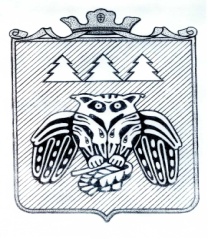 ПОСТАНОВЛЕНИЕГлавы  сельского поселения «Слудка»_________________________________________________________ Придаш сиктса овмодчоминса   юралысьлон                                                                   шуöмО создании и организации работы добровольнойпожарной дружины на территории сельского поселения «Слудка»  В  соответствии с п. 9 ст.14 Федерального закона от 6.10.2003 года № 131-ФЗ «Об общих принципах организации местного самоуправления в Российской Федерации», распоряжением Главы РК от 16.07.2010 № 270 - р, ст. 38 Устава сельского поселения «Слудка», во исполнении протокола № 1 от 03.08.2010 заседания штаба  по ЧС № 5 заседания комиссии по ЧС МО МР «Сыктывдинский» и в связи с установившейся сухой и жаркой погодой, в целях обеспечения противопожарной безопасности в  сельском поселении «Слудка», предупреждения возникновения лесных пожаров и недопущения возникновения угрозы населенным пунктамП О С Т А Н О В Л Я Ю:1. Утвердить «Положение о создании и организации деятельности добровольной пожарной дружины и  порядок её взаимодействия с другими видами пожарной охраны» согласно приложению 1. 2. Утвердить список членов добровольной пожарной дружины согласно приложению 2.            3.  Настоящее постановление вступает в силу с момента   обнародования.               4. Контроль за исполнением данного постановления возложить на Осипова В.Л., ответственного за пожарную безопасность.Глава сельского поселения                            Н.Ю.КосолаповаПриложение № 1П О Л О Ж Е Н И Ео создании и организации деятельности добровольной пожарной дружины сельского поселения «Слудка»,  порядок её взаимодействия с другими видами пожарной охраны1. Общие положения	1.1 Настоящий Порядок регламентирует создание дружин добровольной пожарной охраны и назначения, ответственных на территории поселения, независимо от наличия подразделений Государственной противопожарной службы или ведомственной пожарной охраны.2. Порядок создания, организация деятельности и ликвидации добровольной пожарной дружины	2.1.  Добровольная пожарная дружина может создаваться в виде дружин и отдельных ответственных граждан, которые входят в систему обеспечения пожарной безопасности соответствующего поселения. Ответственные граждане и дружины осуществляют деятельность по обеспечению первичных мер пожарной безопасности без использования пожарных машин;2.2.  Дружины создаются, реорганизуются и ликвидируются по решению Главы поселения или решения общего собрания граждан (схода);         2.3.  Глава поселения в течение 10 дней информирует территориальные подразделения ППС о создании, реорганизации и ликвидации добровольной пожарной охраны, в районе выезда, которого находится поселение;	2.4. Количество дружин добровольной пожарной охраны или выбранных ответственных граждан устанавливается Главой поселения или общим собранием граждан (сходом);	2.5. Командир дружины добровольной пожарной охраны или ответственные граждане из числа жителей назначаются Главой поселения или выбираются общим собранием граждан (сходом);2.6.  Порядок дежурства и действий в случае пожара дружинами и ответственными гражданами определяется Главой поселения;          2.7. Члены дружины добровольной пожарной охраны и ответственные граждане из числа жителей поселений привлекаются к проведению пожарно-тактических учений (занятий).3. Основные задачи добровольной пожарной дружины         3.1.  На дружины добровольной пожарной охраны и ответственных граждан из числа жителей поселений возлагаются следующие основные задачи:а) участвовать совместно с представителями администраций поселения и территориальных органов ППС в предупреждении пожаров;б) принимать первичные меры по спасению людей и эвакуации имущества граждан при возникновении пожаров;в) организовывать тушение пожаров до прибытия территориального подразделения ППС; г) участвовать в оказании практической помощи территориальным подразделениям ППС в тушении пожаров.4. Порядок комплектования и финансирования добровольной пожарной дружины	4.1. Дружины добровольной пожарной охраны комплектуются пожарными на добровольной основе, а также  по решению общего собрания (схода) поселений;	4.2. В добровольные пожарные принимаются граждане, способные по своим деловым и моральным качествам, а также по состоянию здоровья исполнять обязанности, связанные с предупреждением, тушением и оказанием помощи профессиональным пожарным подразделениям в ликвидации пожаров;	4.3. Для участия в отборе граждане подают письменное заявление на имя Главы поселения;          4.4. По результатам отбора в течение 30 дней со дня подачи заявления администрация поселения принимает решение о принятии или об отказе гражданину в приёме в добровольные пожарные. Граждане, принятые в добровольные пожарные, регистрируются в Реестре добровольных пожарных поселения добровольной пожарной охраны (приложение № 2).            4.5. Основанием для исключения гражданина из числа добровольных пожарных является:а) личное заявление;б) несоответствие квалификационным требованиям, установленным для добровольных пожарных;в) состояние здоровья, не позволяющее работать в пожарной охране;г) невыполнение установленных требований, а также самоустранение от участия в деятельности добровольной пожарной охраны;            д) совершение действий, несовместимых с пребыванием в добровольной пожарной охране, а также решение общего собрания (схода).         4.6.  Финансирование и поощрение дружин добровольной пожарной охраны осуществляется за счёт средств бюджетов поселения, пожертвований граждан и юридических лиц, а также других источников финансирования;4.7. Главы поселений в соответствии с действующим законодательством Российской Федерации могут предоставлять добровольной   пожарной  охране, а также выбранным ответственным гражданам из числа жителей поселений в пользование здания (помещения), необходимые для осуществления их деятельности, а также пожарно-техническое вооружение и пожарную технику.5. Организация первоначальной и последующей подготовки в добровольной пожарной охране          5.1. Администрация поселения по согласованию с руководителями территориальных подразделений ППС организуют первоначальную и последующую подготовку добровольных пожарных на базе территориальных подразделений ППС.6. Права членов добровольной пожарной дружины          6.1.  Членам добровольной  пожарной дружины предоставляется право:а) участвовать в деятельности по обеспечению пожарной безопасности на соответствующей территории поселения;            б) проверять совместно с представителями администрации сельского поселения и территориальных подразделений ППС наличие и состояние первичных средств пожаротушения, противопожарного инвентаря и оборудования на территории поселения, объекта (организации) или их отдельных участков являющихся собственностью поселения, объекта (организации);в) на безвозмездной основе проходить медицинские комиссии на право работы в добровольной пожарной охране в учреждениях здравоохранения муниципальных образований;г) обеспечиваться специальной одеждой и снаряжением при  непосредственном участии в тушении пожаров.6.2.  Администрация поселения  устанавливает единый образец удостоверения и форму одежды для добровольных пожарных;6.3.  Добровольным пожарным предоставляются социальные гарантии, устанавливаемые органами государственной власти субъектов Российской Федерации (органами местного самоуправления);6.4.  Участие в добровольной пожарной охране является формой социально-значимых работ, устанавливаемых органом местного самоуправления поселения.7. Обязанности членов добровольной пожарной дружины7.1.  На добровольных пожарных возлагаются обязанности:а) обладать необходимыми пожарно-техническими знаниями в объёме, предусмотренном программой первоначальной подготовки добровольных пожарных;б) соблюдать меры пожарной безопасности;в) выполнять требования, предъявляемые к добровольным пожарным;г) участвовать в деятельности добровольной пожарной охраны;д) осуществлять дежурство в дружинах добровольной пожарной охраны в соответствии с графиком, утверждённым администрацией сельского поселения;е) соблюдать установленный порядок несения службы, дисциплину и правила охраны труда, техники безопасности и пожарной безопасности;ж) бережно относиться к имуществу пожарной охраны, содержать в исправном состоянии пожарно-техническое вооружение и оборудование.8. Порядок взаимодействия с другими видами пожарной охраны8.1.  Порядок взаимодействия с другими подразделениями пожарной охраны и выполнения задач, определяется нормативными правовыми актами в области обеспечения пожарной безопасности Республики Коми и ГУ «ППС и ГЗ»  по Республике Коми.    от   03 августа  2010 года                                                                    8 / 34